COMISIÓN PRIMERA CÁMARA DE REPRESENTANTESBogotá D.C. noviembre 30 de 2022Honorable RepresentanteJUAN CARLOS WILLS OSPINAPresidenteComisión Primera Constitucional PermanenteCámara de RepresentantesSeñor Presidente,De conformidad con el artículo 135.8 de la Carta Política, y en concordancia con los artículos 233 y 249 de la Ley 5 de 1992, le solicito se someta a consideración de la Comisión la realización del debate de control político sobre los impactos ambientales del proyecto de construcción y operación de la Estación de Guardacostas en el PNN Isla Gorgona.CITACIÓN DEBATE DE CONTROL POLÍTICOCítese a los siguientes funcionarios:1. Ministra de Ambiente – Dra. Susana Muhamad González2. Ministro de Defensa – Dr. Iván Velásquez Gómez3. Ministro del Interior – Dr. Alfonso Prada Gil4. Ministro de Relaciones Exteriores – Dr. Álvaro Leyva Durán5. Director de la UAESP Parques Nacionales Naturales de Colombia – Dr. Luisz Olmedo Martínez Zamora6. Director de la Autoridad Nacional de Licencias Ambientales – Dr. Rodrigo Negrete MontesSe adjunta cuestionario.Cordialmente,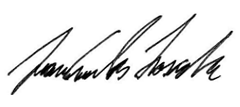 JUAN CARLOS LOZADA VARGASRepresentante a la CámaraPartido LiberalCUESTIONARIO DEBATE CONTROL POLÍTICO GORGONA COMISIÓN PRIMERA CÁMARA DE REPRESENTANTESMinistro de Relaciones Exteriores – Dr. Álvaro Leyva Durán¿Existe algún tipo de compromiso alguna Embajada extranjera para la realización de este proyecto?¿Bajo qué alianza o acuerdo, y con qué país se está realizando este proyecto?